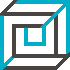 Uczelniana Komisja ds. Stopni Państwowej Wyższej Szkoły Filmowej, Telewizyjnej i Teatralnej Z a p r a s z adnia 24 października 2023 roku, o godz. 10.00na  publiczna obronę rozprawy doktorskiejmgr Iwony Siekierzyńskiej„Praca z aktorami niepełnosprawnymi intelektualnie i zawodowymi podczas przygotowań i realizacji filmu fabularnego Amatorzy”z wykorzystaniem środków komunikacji elektronicznej zapewniających kontrolę jej przebiegu i rejestracjędoktoranta Wydziału Aktorskiego PWSFTviT        Promotor:      prof. dr hab. Mirosław Dembiński        Recenzenci:   dr hab. Dagmara Drzazga, Szkoła Filmowa  im. K. Kieślowskiego                               Uniwersytetu Śląskiego w Katowicach                              prof. dr hab. Maciej Pieprzyca, Szkoła Filmowa  im. K. Kieślowskiego                               Uniwersytetu Śląskiego w KatowicachStreszczenie rozprawy oraz recenzje pracy zostały zamieszczone na stronie internetowej Uczelni pod adresem: BIP, Awanse naukowe, Uczelniana Komisja ds. Stopni.Link do spotkania: https://teams.microsoft.com/l/meetup-join/19%3aCoRiDJ0XVpjdtcwZYWE3YTv6HOoVcc9XMfk9v8ep_1A1%40thread.tacv2/1697710913246?context=%7b%22Tid%22%3a%2294b963fa-8866-4150-adac-0722df66eee2%22%2c%22Oid%22%3a%228c20131b-7111-45b5-a1f4-8b081c347b59%22%7d